 Glenn Frick Memorial MileRace date:  July 4, 2020	Run the Course(s) anytime between 9:30am-10:48am.Race contact: Tristan Knutson-Lombardo, 723-1772, tkl1289@gmail.comA fundraiser for the JDHS Yadaa.at Kalé Cross Country Team—thank you JTRR for your support!Location(s) (registrant please circle if multiple choice):  1. Floyd Dryden/Adair Kennedy Track2. Glacier Highway/Highland Drive (start at Breakwater Inn, running north)3. A Kax Yaa Andagan Ye (Sandy Beach) Be prepared to time yourself and JD XC cheer squads will record your result.Cost:  Pre-registration:   $10 suggested donation - pay on-line at: paypal.me/JuneauTrailRoadRunne  NOTE: Avoid possible fees by NOT sending as a “personal” payment. On-line registration link: https://docs.google.com/forms/d/e/1FAIpQLScj03U8J4i02SQcoXfkQXvfk3RV-goalvMwHKTFpyU9WQA0AA/viewform?usp=sf_linkDay of race: $10 suggested donation (drop signed registration form(s) and cash or check in the no- contact box. Make checks payable to: Juneau Trail and Road Runners or JTRR	JTRR Member:   YES	  NO (If yes, you need only include your names, emergency contact information, and sign this form.)  JTRR membership is available with on-line registration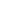 Last Name: ________________________________________ First Name: ___________________________________Date of Birth: _____ - _____ - _____ Age _____ (For NAOC points we use age as of July 1 of each year)Phone: (_____) ___________________  Email address: _________________________________________________Mailing Address: 	__________________________________________________________________________                                                                          Emergency Contact Name/Phone:____________________________________________ (_____)________________WAIVER: I know that running a track, road, or trail race is a potentially hazardous activity, which could cause injury or death. I will not enter and participate unless I am medically able and properly trained, and by my signature, I certify that I am medically able to perform this event, and am in good health, and I am properly trained. I agree to abide by any decision of a race official relative to any aspect of my participation in this event, including the right of any official to deny or suspend my participation for any reason whatsoever. I attest that I have read the rules of the race and agree to abide by them. I assume all risks associated with running in this event, including but not limited to: falls, physical contact with other participants, volunteers, race personnel, contract service providers, employees, and spectators including the potential contraction of a communicable disease resulting from contact with other participants, volunteers, race personnel, contract service providers, employees, and spectators. I assume all risks including: the effects of the weather; high heat and/or humidity; freezing cold temperatures; traffic and the conditions of the road, track and/or trail including surrounding terrain. I further agree to abide by the Center for Disease Control’s (CDC) recommendations for the prevention of the spread of the 2019 Novel Coronavirus Disease (COVID-19) and other communicable diseases, and I attest to having read the CDC’s guidance at: https://www.cdc.gov/coronavirus/2019-ncov/prepare/prevention.html. I assume all such risks being known, appreciated, and accepted by me. I understand that bicycles, skateboards, baby joggers/strollers, roller skates or inline skates, animals, and personal music players are not allowed in the race, and I will abide by all race rules. Having read this waiver and knowing these facts and in consideration of your accepting my entry, I, for myself and anyone entitled to act on my behalf, waive and release the Juneau Trail and Road Runners, Juneau Schools, the City and Borough of Juneau, the Road Runners Club of America, federal land holders such as the Forest Service or National Park Service, all event sponsors, their representatives and successors from all claims or liabilities of any kind arising out of my participation in this virtual event, and waive my ability to bring any legal action against the entities outlined in this waiver their representatives and successors from all claims or liabilities of any kind arising out of my participation in this event, even though that liability may arise out of negligence or carelessness on the part of the persons named in this waiver. In addition, I acknowledge the contagious nature of COVID-19 and other communicable diseases and voluntarily assume the risk that I may be exposed to or infected by COVID-19 and/or other communicable diseases by participating in this event. I acknowledge that such exposure or infection may result in personal injury, illness, permanent disability, and/or death. I understand that the risk of becoming exposed to or infected by COVID-19 in connection with my participation in this event and personally assume this risk.

I grant permission to all of the foregoing to use my photographs which I may share online as part of the event, personal data provided during registration and post-event reporting, video or audio recordings, or any other record of this event for any legitimate purpose. I understand that this event does not provide for refunds in the event of a cancelation, and by signing this waiver, I consent that I am not entitled to a refund if the event is canceled before or during the event.Signature of entrant:_________________________________________________________  Date:__________________                                                                                                               Signature of parent or guardian if under 18:_____________________________________  Date:__________________                                                                                                                                                                                                                       